Temat tygodnia:” WIELKANOC”	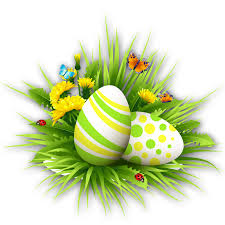 Temat dnia: „ Kurki”Ćwiczenia w porównywaniu wielkości „Od największej do najmniejszej”. Dzieci układają trzy sylwety kur w kolejności od największej do najmniejszej i odwrotnie. Dopasowują do nich rozmiarem sylwety jajek.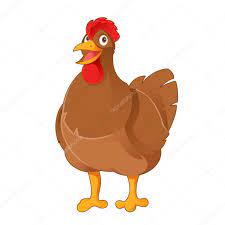 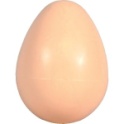 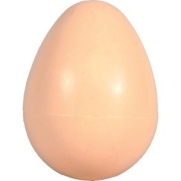 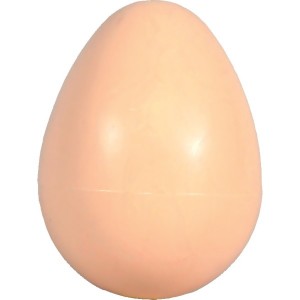 Zapoznanie z tradycją ozdabiania jajek na Wielkanoc. Rodzice pokazują dzieciom pisanki wykonane różnymi technikami; porównują wraz z dzieckiem ich kolory, sposób wykonania oraz występujące na nich elementy dekoracyjne. Wyszukiwanie takich samych wzorów w różnych pisankach; wykonywanie wraz z dzieckiem pisanek dowolna metodą.Zachęcamy do obejrzenia poniższego filmu, być może będzie on inspiracją do zrobienia pięknych, kolorowych pisanek.https://www.youtube.com/watch?v=m’wWgC626krEZabawa matematyczna „Cztery kurki” Słuchanie rymowanki „ Spacer czterech kur”, ilustrowanej sylwetami.Były sobie kury czteryCo lubiły na pole spacery.Pierwsza- czarne piórka,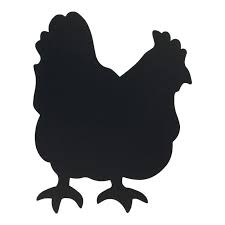 Druga – białe  piórka,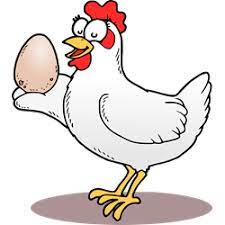 Trzecia- ruda i gruba,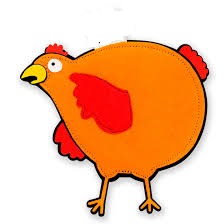 A czwarta oczkiem mruga.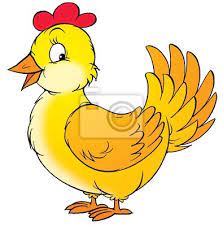 Rozmowa na temat rymowanki:Ile było kur?Jak wyglądała pierwsza kura?A jak wyglądała druga, trzecia kura?Co robiła czwarta kura?Dokąd poszły kury?Ćwiczenia matematyczne „ Kury i jajeczka”Dzieci układają przed sobą tyle sylwet kur, ile kropek jest narysowanych na kartonikach pokazanych przez rodzica. Pod sylwetami kur układają odpowiednia liczbę tekturowych jajek, zgodnie z poleceniami (Np. druga kura zniosła trzy jajka, trzecia kura zniosła dwa jaja itp.)Zabawa ruchowo- naśladowcza „Kury i polecenia”. Dziecko  jako kura porusza się po pokoju w rytmie wystukiwanym przez rodzica. Podczas przerwy w wystukiwaniu rytmu, dziecko wykonuje polecenia rodzica np. kura klaszcze, tupie, wita się z innymi, przewraca się na plecy, macha nóżkami itp.Ćwiczenia logrytmiczneDziecko powtarza za rodzicem słowa i wykonuje odpowiednie ruchy.Raz, dwa, trzy (podskoki)chodź i ty.Jedna noga,druga noga,skok do przodui od nowa.Kolorowanie PISANKI WIELKANOCNEJ (załącznik 1)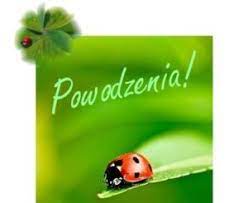 Załącznik 1.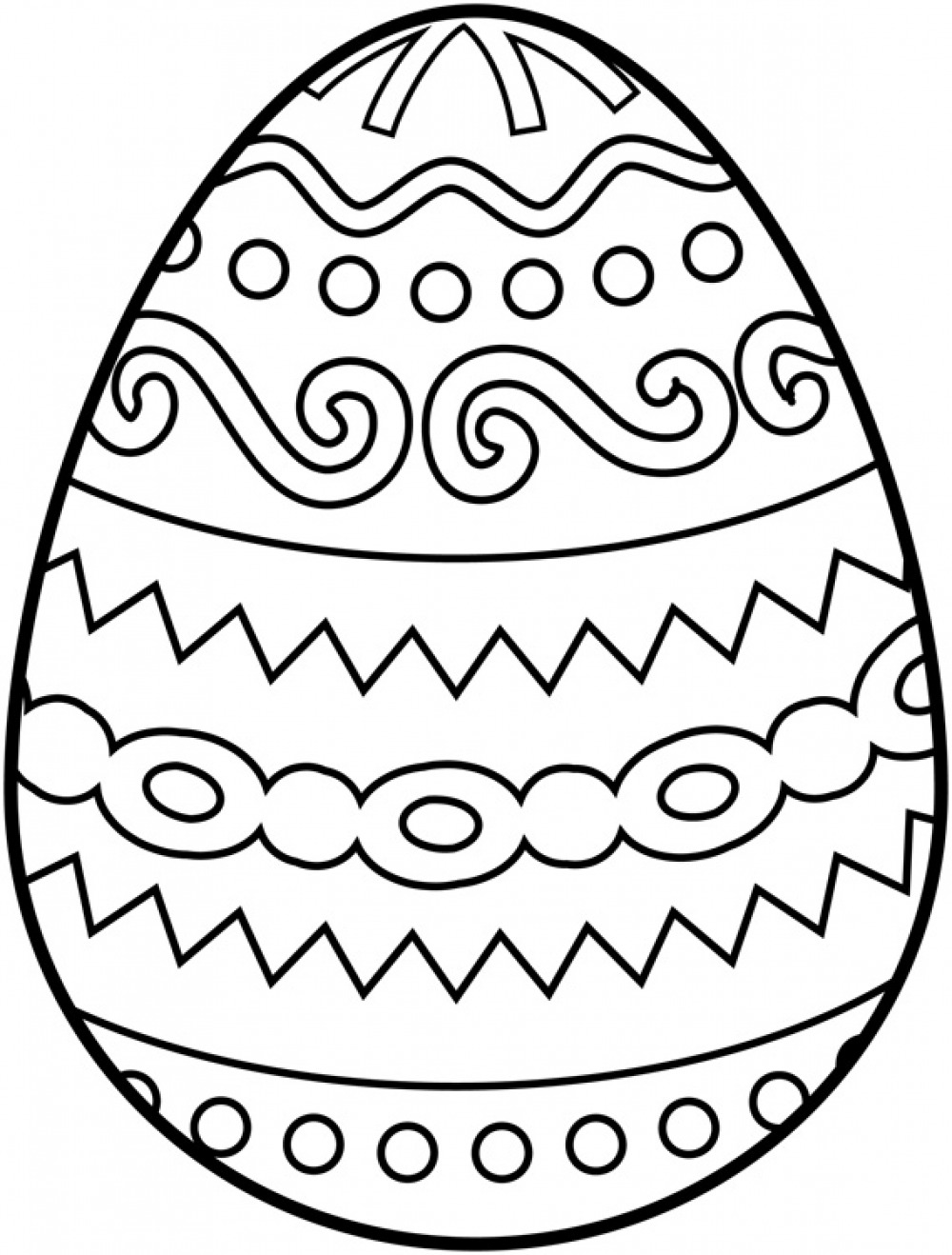 